Kdy: 	3. 2. 2020 od 15:00Kde: 	Lubenská 2250, Rakovník 269 01 – kancelář MAS RakovnickoPřítomni: 	Bc. Monika Bechnerová, Alena Johnová, Bc. Markéta Špirková, Václav Švolba, Mgr. Alena Kellerová, Radek Spurný, Jitka Valušová, Ing. Jan Švácha, Bc. Patricie Kovářová, Ing. Antonín Lev, Mgr. Radek Vyskočil, Bc. Simona Vršecká Omluveni:	Zuzana StrouhalováKancelář MAS:	Simona DvořákováProgram jednání
Volba předsedy/předsedkyně Výběrové komiseOstatní: Seznámení s náplní práce pro rok 2020
Kontrola usnášení-schopnosti – viz příloha č. 1
Výběrová komise MAS Rakovnicko je usnášeníschopná. Jednání bylo zahájeno v 16:10 přivítáním přítomných vedoucí kanceláře MAS Rakovnicko.  
Body k jednáníVolba předsedy/předsedkyně Výběrové komiseNa pozici předsedkyně Výběrové komise se nominovala Bc. Monika Bechnerová. Jiná nominace nebyla učiněna. Usnesení VK MASVýběrová komise MAS Rakovnicko volí na post předsedkyně Výběrové komise MAS Moniku Bechnerovou, veřejný sektor, zástupkyni Domu dětí a mládeže Rakovník.PRO:	11		PROTI:	0		ZDRŽEL SE:	1Ostatní: Seznámení s náplní práce pro rok 2020Vedoucí kanceláře MAS seznámila Výběrovou komisi MAS Rakovnicko s připravovanými i právě vyhlášenými výzvami MAS Rakovnicko a z toho vyplývajících procesů hodnocení projektových žádostí. Schválila:							Zapsala:	Monika Bechnerová						Simona Dvořáková
Předsedkyně Výběrové komise MAS Rakovnicko			Kancelář MAS Přílohy:Příloha č. 1 - Tabulka zastoupení sektorů a zájmových skupin. Příloha č. 1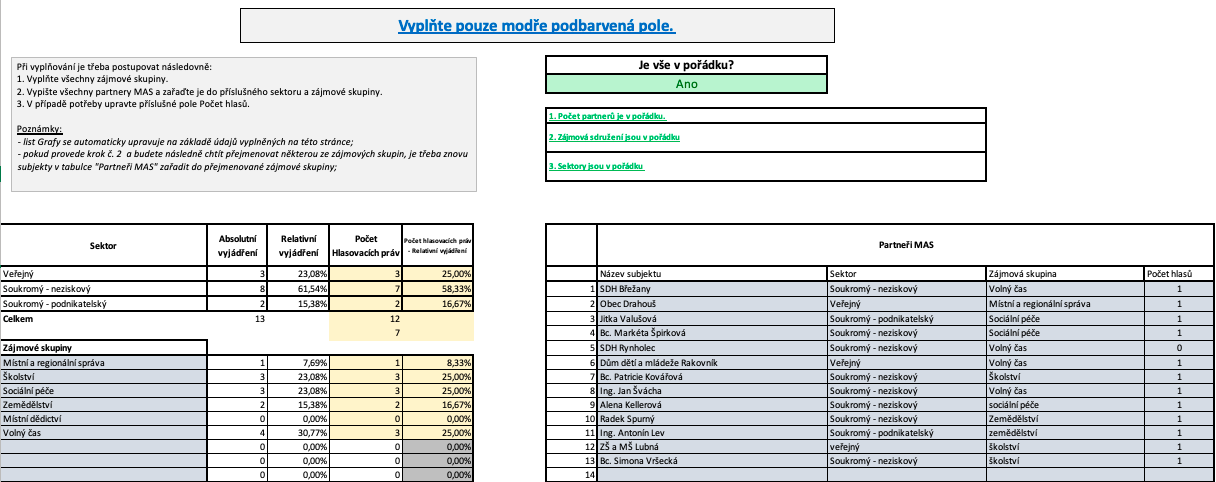 Zápis z jednání Výběrové komise MAS Rakovnicko